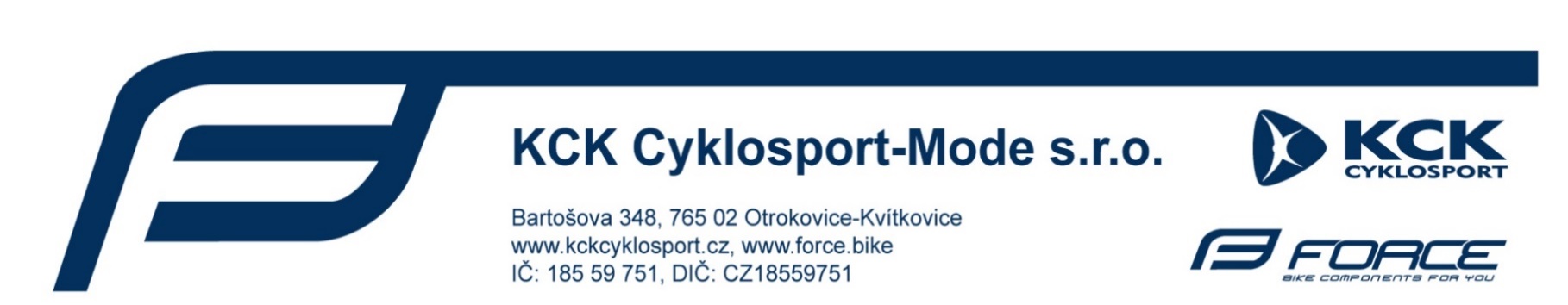 Čestné prohlášeníProhlašujeme tímto, že dětská sedačka PEPE od výrobce Bellelli S.r.l., dodávaná naší firmou, odpovídá požadavkům technických norem: 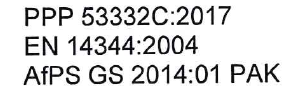 Na základě certifikátu TÜV z 17.12.2019 dodaného výrobcem. Číslo certifikátu Z1A 024133 0063.Jonáš HabartaProduktový manažer